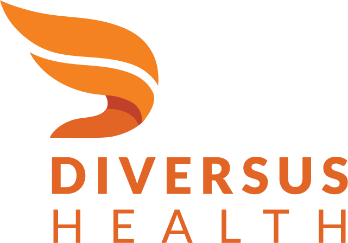 High Risk Families Cash Fund GrantsRequest for Application (RFA)Issued: 5/17/2023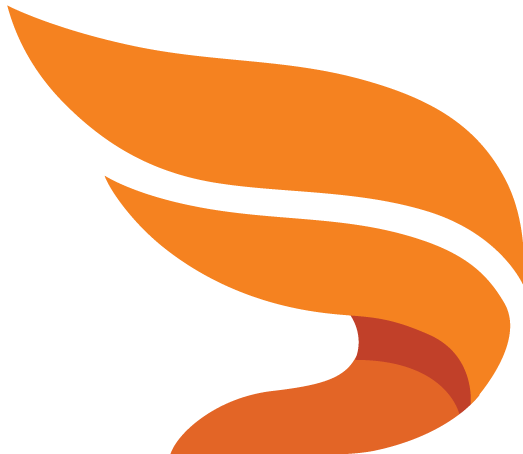 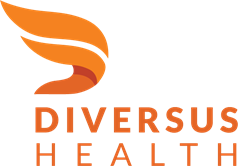 DIVERSUS HEALTH NETWORKHigh Risk Families Cash Grants: Request for ApplicationsummaryThe High-Risk Families Cash Fund was created in 2019 through HB 19-1193. In 2021, Senate Bill 21-137 appropriated additional funds to the cash fund. The High-Risk Families Cash Fund provides services to high-risk parents, including pregnant and parenting women, with substance use disorders and for services for high-risk children, youth, and families with behavioral health needs. The funds must be used as a one-time allocation to increase treatment capacity and/or to provide increased access to substance use disorder recovery and wraparound services.Allowable Uses of Funding:Create childcare pilot programs for parenting women engaged in substance use disorder treatment. Creates the high-risk families cash fund (cash fund) in the Behavioral Health Administration in the state department to increase capacity for and provide services to high-risk parents, including pregnant and parenting women, and for services for high-risk children and youth with behavioral health disorders.Provide residential substance use disorder treatment to pregnant and parenting women until such time as those services are covered under the state program of medical assistanceEncourage health care practitioners and county departments of human or social services to identify pregnant women and parenting women for a needs assessment to determine needed services.Diversus Health Network will manage the contracts for region SSPA 3: Colorado Springs Metro and Surrounding Counties. It seeks applications from local governments (including Indian tribal reservations), municipalities, counties, schools, law enforcement agencies, and primary care or substance use disorder treatment providers within or outside of the managed service organization's network of providers to provide services.Acronyms & DefinitionsRFA – Request for ApplicationApplication – A complete and appropriately submitted response to the RFARecovery Supports – An array of services intended to manage mental health symptoms; increase housing to support recovery; reduce barriers to employment, education, and other life goals; and secure necessary social support in their chosen community. Treatment Providers – Providers with expertise in substance use disorder care can ensure recovery-focused attention to prevention, assessment, and treatment. These providers are licensed agencies under these rules by the Department of Human Services to provide substance use disorder treatment. Target Population – Coloradans living with Substance Use Disorder and/or Co-Occurring conditions will be supported. Services are to ameliorate the increases in Co-Occurring and Substance Use Disorder needs.TimelineThe following timeline includes more details about the application process and will be implemented in support of these activities:BudgetDiversus Health Network recognizes that this funding is only a part of the support necessary to provide the services submitted in the application. Additional funds may be needed, including Medicaid, other governmental sources, client fees, third-party grants, local hospital support, and other sources.It is important to note that there are two general forms by which a service expansion can take place. Under this RFA, all projects must result in an expansion of services.Increase of Clients Served:  A program could be expanded to serve more clients, a new population of clients, or a new service area.Expansion Program: A new program could be established or expansion of an existing program.  Effectively, these are one-time costs associated with the expansion.  Capital Expenses:  Capital expenses will not be allowed under this funding.Applicants are to submit a budget in accordance with the Behavioral Health Administration (BHA)’s Capacity Budget. Proposed budgets must follow the Behavioral Health Accounting and Auditing Guidelines published collectively by Colorado Healthcare Policy and Finance (HCPF) and BHA. An important requirement of the capacity budget format is that the applicant should project and include other revenue sources (for example, Medicaid) that can be obtained to support the operation of the service. In general, budgets should show a clear understanding of costs associated with the program operation, and descriptions of work should be included in all provided line items. Line items must reflect, in no uncertain terms, the content in the applicant’s proposal.Eligible applicants/LocationsEligible applicants include the following: local governments (including Indian tribal reservations), municipalities, counties, schools, law enforcement agencies, and primary care or substance use disorder treatment providers within or outside of the managed service organization's network of providers to provide services.The services outlined in this document should be administered in any or all the following Colorado Counties:Project standards/requirementsApplicants must use the following template to complete their proposals and compose a response to this application.Executive SummaryProvide an executive summary of the proposed project. Include the name of the entity submitting the proposal, the primary contact name, amount requested, and three to four sentences about the project and how it will increase capacity. Service AreaList associated counties or municipalities where access to a continuum of substance use disorder treatment services will be increased. These can include but are not limited to: medical or clinical detoxification, residential treatment, recovery support services, and intensive outpatient treatment. Describe the populations to be served in explicit detail, including any subpopulations. The narrative must highlight all experience working with the relevant target populations. Demonstration through examples is strongly encouraged.Identify all organizations in the region that currently provide substance use treatment similar in scope to the proposed project, the types of services provided, hours, and current challenges and gaps.ApproachClearly identify the problem(s) the proposed project will address. Please note any qualitative and quantitative data and research utilized to support claims made in the proposal with citations as needed.Discuss relevant local partners, how they were engaged, how current assets and resources in community were mapped, and other approaches that were implemented in the planning stages of this project.List in order the specific counties, municipalities, or communities previously identified by those that are most in need of service expansions or enhancements.Clearly describe the expansion/enhancement plan, staffing plan, service plan, and any other strategies that will be utilized throughout the lifespan of the proposed project. Discussion of local support is strongly encouraged. How this project will increase access to a continuum of services must be made abundantly clear and thoroughly explicated.How will this project address Equity, Diversity, and Inclusion (EDI)? Please address how it will identify and be culturally responsive to communities of color, refugees/asylees, and other marginalized groups that live in the community. Special consideration will be given to projects which benefit adolescents and priority populations (pregnant women, women with dependent children, and IV-drug users).Outline precisely the timeline for the implementation of all project activities; indicate the start and end dates, milestones, and deliverables. Please provide an anticipated weekly schedule of travel if applicable.Describe any additional assistance (other than grant funds) that may be required from BHA or Diversus Health Network to implement these plans.Note any other comments or information that should be taken into consideration for review of this proposal.Quality AssuranceProvide projections of clients that will be served if the project is funded along with current participant numbers for comparison.Describe in great detail the organization’s quality assurance plan to monitor project performance, deliverable timelines, quality improvement, and other relevant measures. Proposals must address the following: how performance indicators were determined, how data will be collected and analyzed, what methodologies are incorporated into quality assurance initiatives, and how program evaluation will be conducted at the various stages of the project.Organizational CapacityDescribe the organization’s structure and management.Highlight the organization’s experience with working in underserved communities that need substance use treatment.Identify any partnering agencies and their roles in the implementation of this project.Describe the organization’s experience with developing and maintaining community partnerships, specifically including any partners that serve marginalized communities.Provide a list of staff and short biographies of required and other staff assigned to this project. Discussion of the organization’s recruitment and hiring process, staff retention efforts, and expected timeline for new hires is required if applicable.If applicable, please detail important information related to any subcontractors involved in the project and how they will be monitored.If applicable, please describe how the organization will become licensed by BHA and then credentialed by the MSO. Some proposals may be for services that are not yet operational and licensed to practice.Sustainability PlanDescribe how the organization will continue services after the funding has ended. Discuss explicitly any sustainability planning, including revenue offsets, and other strategies toward this end. Demonstration through specific examples is strongly encouraged.Program OutcomesSelected applicants will be required to report the following participant data to Diversus Health Network on a determined basis:Total Individuals ServedNumber of LocationsCounties ServedTotal ExpendituresOther Outcome Measures as ApplicableNon-discriminationAll providers of services shall not discriminate against any client based on color, race, gender, sexual orientation, age, religion, national origin, handicap, health status, or source of payment in provider services under this agreement.Submission Deadline & InstructionsApplicants interested in offering these services must submit their proposal by email to hndeliverables@diversushealth.org.   Proposals must meet the following initial criteria in order to proceed to full review. Failure to meet any of the below will result in immediate exclusion with no exceptions:Proposal submitted by deadlineNarrative submitted in a separate Microsoft Word document with normal marginsMeets 8-page limit and font requirementsTimes New Roman; 12-PointBudget submitted in Microsoft Excel utilizing BHA’s Capacity Worksheet Tracker and its associated protocolsMust respond to all required sections as outlined in the above application Diversus Health Network will acknowledge receipt of each application. If no acknowledgement occurs, applicants should resubmit their proposals. The deadline for submission is no later than June 16, 2023 by 5:00 p.m. Diversus Health Network will begin considering applications through a formal scoring process. Funding successful applications will begin as soon as possible. Term of agreementDiversus Health Network seeks provider agencies who will offer or deploy the services outlined beginning as soon as possible, with optional renewals of the contract in subsequent years based on available State and Federal funding sources. The contract year for this grant funding is July 1, 2023 through June 30, 2024. Evaluation & DecisionDiversus Health Network will review all proposals upon receipt and provide confirmation.  Failure to submit a complete set of information requested in this request may result in exclusion from consideration.Diversus Health Network may seek clarifying information as necessary to make an informed decision either from the applicant or from other sources.After selection of a provider or providers for these services, Diversus Health Network will notify remaining respondents of the decision.  Fiscal DocumentationApplicants will find the Colorado Behavioral Health Administration capacity budget protocol documentation on the Diversus Health Network website as one of the resources listed with this Grant Application, or use the following link: https://diversushealth.org/mso-resources/  Applicants will find the Colorado Behavioral Health Administration capacity budget template on the Diversus Health Network website as one of the resources listed with this Grant Application, or use the following link: https://diversushealth.org/mso-resources/ Applicants may find the HCPF and BHA Behavioral Health Accounting and Auditing Guidelines on the Diversus Health Network website as one of the resources listed with this Grant Application, or use the following link: https://diversushealth.org/mso-resources/  credentialingSubstance Use treatment agencies licensed by the State of Colorado are required to complete a Health Network Organizational application. Non-licensed entities are also required to complete an Organizational Information application.  In addition to the application, applicable insurance and certifications will be collected.All contractors are also required to complete the Attestation Questionnaire to verify current professional liability insurance, claims history, license sanctions, active license for the level of care being provided, NPDB status, and OIG status.All contractors are required to provide a W9 form and to complete Electronic Funds Transfer (EFT) agreements for reimbursement.  All contracts between Diversus Health Network and contractors will use the name on the provided W9 form or a Trade Name registered with the Colorado Secretary of State’s Office.  resourcesA grant writing assistance program was approved as part of Senate Bill 2019-228, which allocated funds for it and designated the University of Colorado, Center for Prescription Drug Abuse Prevention as the program administrator. Information regarding Colorado Consortium for Prescription Drug Abuse Prevention’s Grant Writing Assistance Program is located at the following web page: https://corxconsortium.org/grant-assistance/ActivityDeadlineApplication Published5/17/2023Application Questions Due5/31/2023Application Due6/16/2023Projected Start Date7/1/2023MSORegionEligible CountiesDiversus Health NetworkRegion 3El Paso, Teller, Park, Lake, Chaffee, Fremont, Custer